Groton Little League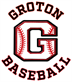 January 19, 2017 at Groton Municipal BuildingGeneral Meeting MinutesCall to order at 	7:08			. In attendance:  Jonathan Grossman, Jeff Zuliani, Lisa Lambert, Pat Peterson,Ashlee Jackson, Amanda Mayersohn, Mike Harris,  and Bill Borysewicz.Secretary’s ReportMinutes approval for November 17 2016Motion to approve made by Jeff, and Second by PatTreasurer’s Report. $7149 Savings  $337 Checking .  We still owe $3600 to MIS for winter clinics we have made $3111 in registrations.  We have $20375 in the Light Project account.  Still waiting on $1000 from Pfizer from Pelletier.  Still waiting on credit cards for the bank account Lisa to call and check.  Looking for List of players that used Big Red Fd. from spring ball- Russ to check on.  Vice President’s Report.  Russ was attending coaches clinic at Mohegan Sun-report given by Jeff.same report as last monthTicket price set for MIS Comedy Fundraiser $85.00 Per person on 4/29/17.  Matt Mccormick will make flyers.Spring registration ready to go live next week- waiting to hear if we can put flyers in the school. Bring IPADS to winter clinic for spring registration.  Player Agent’s Report. - Try outs March 11 2-4pm at Youth Center (Lisa waiting to hear back to confirm) Minor League Coordinator’s Report.  Mike is trying to get to minor league coaches to help with winter clinic.  Received equipment from one of his coaches.  Tee Ball Coordinator’s Report.  Doug not in attendance but Doug had sent an email to his TBall players about registration for winter clinicSafety Agent’s Report.  Background check needs to be done for all board members and coaches.  Concession Committee’s Report/Fundraising	Russ has a big $10,000 goal to receive before April.   Pancake Breakfast 2/18 8-10 $10 per ticket -Ashlee to 	distribute .  MIS Comedy Fundraiser $85.00 per ticket -looking for two big sponsors to cover our out of 		pocket expenses.  Krispy Kreme fundraiser 2/4/17 50 dozen Russ will pick up at Mohegan to sell at Stop 		and Shop in Groton from 8-10 at $10.00 a box (cost is 3.50 per dozen).  Need volunteers (kids and adults) 	to stand outside and sell.  Yard Goats contacted Jeff to set up a fundraiser he will send info to Amanda/		Ashlee.  Jon was gong to touch base with Cardinal Honda about donations.  Bill gave information regarding 	Golf Tournament and thought we should either cancel or change the date to later in the year. Bill will get 		list of vendors and we will review at Fundraising meeting.  Jon was going to call Cardinal Honda about 		possible sponsor for MIS comedy night.  Jon looking into adding a donate button on the Blue Sombrero 		Little League page for donations.  Equipment Manager Report-No report Jim not presentOld Business: District 10 info given by Pat-Big Al Clinic is full.  We will need all new bats in 2018 due to new Little League Laws.  Two New Little League Rules 1.  One foot needs to be in batters box the whole time.  2. If pitcher is going to intentionally walk a batter, the batter goes immediately to first- pitches will not be thrown.  Calvin Burrows Lights given by Jeff-Zoning doesn't like the lights shining in the neighborhood.  Looking into several other options to fix this.  Lisa asked on a estimated monthly payment for the payment plan.  Jeff to get a rough estimate.Winter Clinics- getting more player registration every day.  Big Red was offered to a few players.  New Business:	a.  US Foods for concession- Amanda discussed needing to make a decision to start the 		     application process if we decided to use them.  Board decided to start application 		     process.	b.  Bylaw/Constitution revision vote- everyone that attended the meeting voted on the 	      revisions-	     all voted YES.   Good and Welfare of the League:		a.  Jon was meeting with Mystic to schedule cross-over games.  Motion to adjourn by 	Jeff	, second by 	Lisa		, at 	8:40pm		. 